All of the following pictures are from the Arab world:1.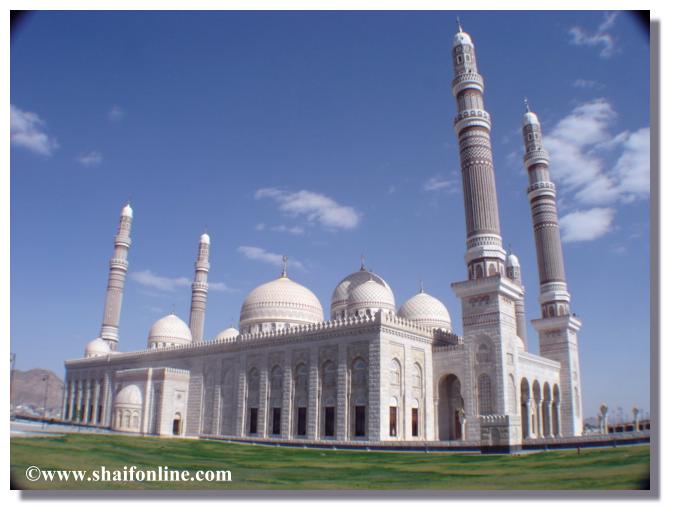 2.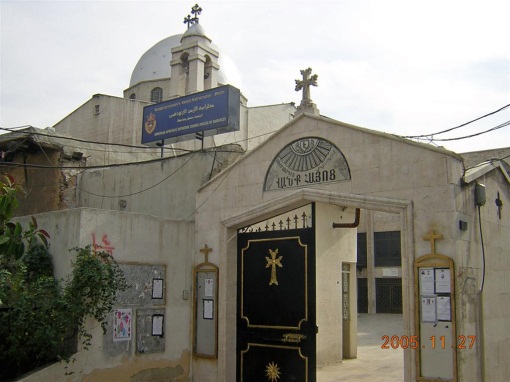 3. 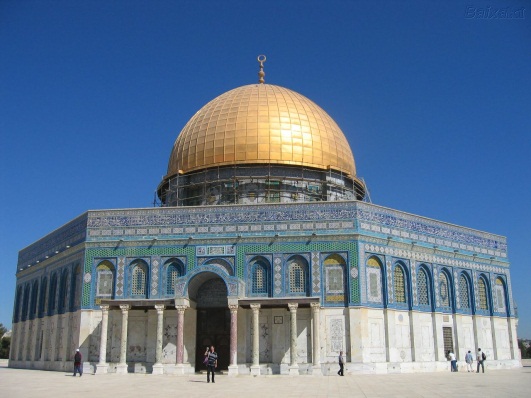 4.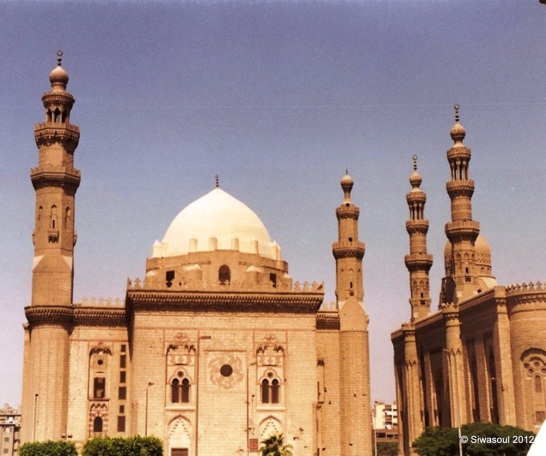 5. 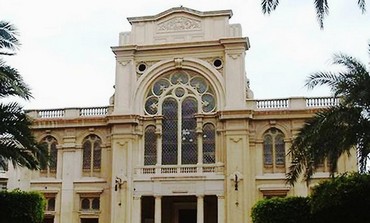 6.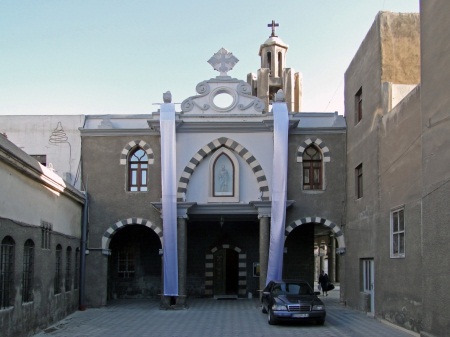 7.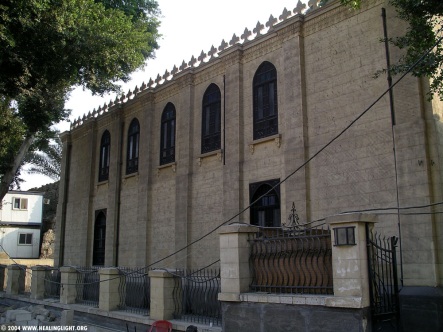 8.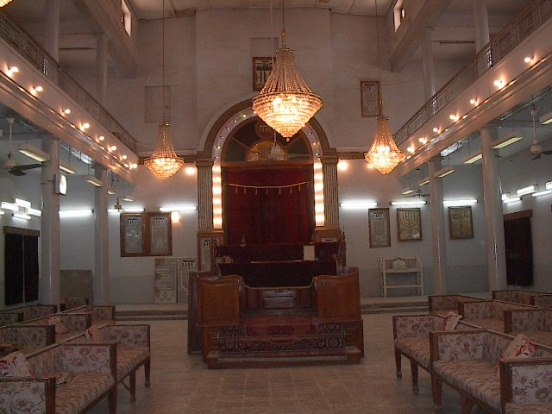 9.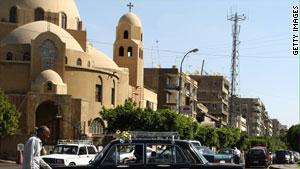 Answer Keyمسجد في مدينة صنعاء في اليمنكنيسة في مدينة دمشق في سوريامسجد الأقصى في القدسمسجد في مدينة القاهرة في مصركنيس في مدينة الإسكاندرية في مصركنيسة في مدينة دمشق في سورياكنيس "بن إزرا" في مدينة القاهرة في مصركنيس البطاوين في مدينة بغداد في العراقكنيسة في مدينة القاهرة في مصرFor each picture, write down whether you think it is a mosque, a church, or a temple.All pictures are from the Arab world.PictureGuessCorrect?1.2.3.4.5.6.7.8.9.